Requests for the Holy Quran and other Islamic Resources2013 – Vol. 25From the Archive of Dr Umar Elahi AzamManchester, UKAugust 2013You've just received a new submission to your Free Holy Quran Contact Form.Submitted Information:Name
Abdwasiu Olanrewaju

Email
Wascaf4real2088@yahoo.com

Comment
Please inbox me with quran & hadith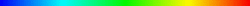 Copy of Holy Quran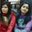 AOA! I just recieved this message on twitter that you can provide me with a soft copy of quran. I need itAlso can you tell me about any site where I can listen to Quran
Regards 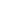 Ws Hear Quran recitation using QURAN EXPLORER link on my Site    dr-umar azam.co.uk    Holy Quran soft copy being sent via different mail.I'VE GONE ON THE LINK, FATIMA, AND IT'S WORKING FINE!Assalam Aalaikum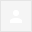 Re: Please acknowledge receipt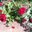 THANKS A LOT FOR YOUR SINCERE EFFORTS TO SPREAD THE TRUTH.I RECEIVED ALL JEWELS YOU POSTED.THANKS AGAIN.SAJID.Walaikumssalam,Yes I received mails.Jazak'AllahZakir H.I have receive all the attached pdf zipped folders Thank you Thank you Dr. Umar for wonderful information.AnwarAsakEmail from u ok.

Sent from my iPhone Architect MAR Saleem, RiyadhI received files which i requested . Thanks JazakAllah.Regards,Muhammad Ilyas
Skype: milyasca2000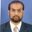 Dear Dr. Assalam,Walekum Assalam. Thank you very much. I have received all the copies mentioned in first mail. I have madani pansurah and Quran e sharief in Arabic, English and Arabic to English translation. if required kindly let me know. I wanted to send it to maximum number, so that it can be used.best regardsDr.SadatYes, Br Dr Sadat, please send me all the precious files u mention.  I definitely want them and will make sure that they also reach others!السلام علیکم
Dear Sir
Well received all your 7 emails.
Jazakallahoukhairan

Mrs. Oummé Ramjaun 

General Manager 
Intertek Mauritius Ltd 
+2304982800Valued Quality. Delivered. Confidentiality Notice: This e-mail may contain confidential or privileged information, if you are not the intended recipient, or the person responsible for delivering the message to the intended recipient, then please notify us by return e-mail immediately. Should you have received this e-mail in error then you should not copy this for any purpose nor disclose its contents to any other person. http://www.intertek.com

Intertek Group plc is registered in England No.: 4267576 Registered Office: 25 Savile Row, London W1S 2ESIndonesianEnglishTranslate messageTurn off for: IndonesianAssalamu alaikum wa rahmatullah,

I acknowledge receipt of all items requested, Juziyta Khairan.Yes I got your message Salam, I want to say jazakallahu khairan for all ur mails.

Sent from my iPhoneRECEIVED WITH THANKS WITH GREAT KEENNESSFrom: UMAR AZAM [mailto:dr.u.azam@gmail.com] 
Sent: 25 May 2013 3:31 AM
To: wicm32@yahoo.com; lusianalestari830@gmail.com; nrkelmendi@googlemail.com; KAUTBALLY SOOGRA (CS); Idrees husain; syed sadatali; Adila Kokab; jaldhaka@dhaka.net; nakudunhina@yahoo.com; qaranimo01@hotmail.com; nzugile5@yahoo.co.uk;auduali@yahoo.com; mmkirann@gmail.comTHANKS SIR:  Thanks and Jazak Allah khair. 

IdreesSalam,thanks a lot.Emails received.I acknowledge receipt.OKSalaam,Received all mails.Thank you.Tashakur Bhai JanSalamShukran lak 

A. OnosipeAssalam-o-AlaikumThanks for the Holy gifts.ASIFAssalamoualaikoumI ack rcpt of all mailsJAXAK ALLAHSave a tree. Don't print this e-mail unless you really need to….This e-mail and any file transmitted with it are confidential and are intended solely for the use of individual or entity to whom they are addressed. If you are not the intended recipient you are notified that disclosing, copying, distributing, or taking any action in reliance on the contents of this email is strictly prohibited. Please note that any views or opinions presented in this email are solely those of the author and do not necessarily represent those of NHDC Ltd. Finally the recipient should check this email and any attachments for the presence of viruses. NHDC accepts no liability for any damage caused by any virus transmitted by this email.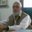 thanks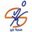 Dear Dr. Umar,Kindly remove So7bet Khair email from your mailing list, as this email is only used to run So7bet Khair business. Thank you for your understanding.
So7bet KhairDEAR SO7BET KHAIR,OK,  BUT WHY DIDN'T YOU BALANCE THIS REQUEST WITH THANKS OR ACKNO9WLEDGEMENT FOR THE VALUABLE ISLAMIC RESOURCES I SENT?   I HATE NEGATIVITY.DR UMARApologies Dr. Umar, but we received 9 emails from you on the same day, and as an administrator for the mailbox, I did not look at the contents, as I was overwhelmed by the number of messages received. I am sure your messages are of great value, but we are trying to focus on the business ones. Once more, please accept my apology, and thank you for sharing this valuable content. 
I hope you are not offended by this request. Nothing personal. Thanks a lot. Have a great day. So7bet KhairJAZAKALLAH. Thank You Brother,

Jazak Allah Fiddarain i Khairan Kaseera.

Kind Regards,

Sohail Akram Sabri, ACCA,
VP- Manager Internal Audit
NRSP Microfinance Bank Ltd.
Bahawalpur.RECEIVEDAli Nassor



Пятница, 14 июня 2013, 23:00 +01:00 от UMAR AZAM <dr.u.azam@gmail.com>:Salam,Please acknowledge safe receipt of all forwarded mails - 1 email from you OK.  Dr UmarJazak AllahMay Allah reward you.
Oyeyemi Ogungbade | Production Supervisor | Frigoglass Industries (Nigeria) LTD - ICM Plant, Ibadan | www.frigoglass.com | M:+234 807 099 0134 |oogungbade@frigoglass.comThis message contains confidential information and is intended only for the individual named. If you are not the named addressee you should not disseminate, distribute or copy this e-mail. Please notify the sender immediately by e-mail if you have received this e-mail by mistake and delete this e-mail from your system. E-mail transmission cannot be guaranteed to be secure or error-free as information could be intercepted, corrupted, lost, destroyed, arrive late or incomplete, or contain viruses. The sender therefore does not accept liability for any errors or omissions in the contents of this message, which arise as a result of e-mail transmission. If verification is required please request a hard-copy version.Jun 25Jun 24Jun 25Fatima KhanJun 25UMAR AZAMJun 25UMAR AZAMJun 25Jun 25from: zafruddin barkati <z.barkati@gmail.com>to: dr.u.azam@gmail.com
date: Wed, Jun 26, 2013 at 12:26 PMsubject: Assalam Aalaikummailed-by: gmail.comsigned-by: gmail.comJun 26from: mohammed sajid aziz <msajid108@gmail.com>to: UMAR AZAM <dr.u.azam@gmail.com>
date: Tue, May 7, 2013 at 7:24 PMsubject: Re: Please acknowledge receiptmailed-by: gmail.comsigned-by: gmail.comMay 7from: Deen Al-Islam <deen.alislam@gmail.com>to: UMAR AZAM <dr.u.azam@gmail.com>
date: Wed, May 8, 2013 at 2:36 PMsubject: Re: Please acknowledge receiptmailed-by: gmail.comsigned-by: gmail.comMay 8from: Holy quran and Islamic Science Center <holyquranandislamicsciencecenter@yahoo.co.uk>reply-to: Holy quran and Islamic Science Center <holyquranandislamicsciencecenter@yahoo.co.uk>
to: "dr.u.azam" <dr.u.azam@gmail.com>
date: Thu, May 9, 2013 at 5:19 AMsubject: Re: Fwd: Please acknowledge receiptsigned-by: yahoo.co.ukMay 9from: Mohammad Anwar <manwar786@gmail.com>to: UMAR AZAM <dr.u.azam@gmail.com>
date: Fri, May 10, 2013 at 10:30 PMsubject: Re: Please acknowledge receiptmailed-by: gmail.comsigned-by: gmail.comMay 10from: Saleem <saleemar02@yahoo.com>to: UMAR AZAM <dr.u.azam@gmail.com>
date: Sun, May 12, 2013 at 8:06 AMsubject: Re: Please acknowledge receiptmailed-by: yahoo.comsigned-by: yahoo.comMay 12from: M. I L Y A S <milyasca2000@yahoo.com>reply-to: "M. I L Y A S" <milyasca2000@yahoo.com>
to: UMAR AZAM <dr.u.azam@gmail.com>
date: Tue, May 14, 2013 at 6:24 AMsubject: Re: Fwd: Please acknowledge receiptmailed-by: yahoo.comsigned-by: yahoo.comMay 14from: syed sadatali <drsadatali@gmail.com>to: UMAR AZAM <dr.u.azam@gmail.com>
date: Thu, May 16, 2013 at 3:04 AMsubject: Re: Fwd: Please acknowledge receiptmailed-by: gmail.comsigned-by: gmail.comMay 16May 16from: Oumme Ramjaun Intertek <oumme.ramjaun@intertek.com>to: "dr.u.azam@gmail.com" <dr.u.azam@gmail.com>
date: Thu, May 23, 2013 at 3:03 AMsubject: Re: Fwd: Please acknowledge receiptMay 23from:from: Jamilu Sabiu <jamilu_sabiu@yahoo.com>reply-to:reply-to: Jamilu Sabiu <jamilu_sabiu@yahoo.com>
to:to: UMAR AZAM <dr.u.azam@gmail.com>
date:date: Thu, May 23, 2013 at 3:43 PMsubject:subject: Re: Fwd: Please acknowledge receiptmailed-by:mailed-by: yahoo.comsigned-by:signed-by: yahoo.comMay 23from: Nora Kelmendi <nrkelmendi@googlemail.com>to: UMAR AZAM <dr.u.azam@gmail.com>
date: Fri, May 24, 2013 at 11:41 PMsubject: Re: Please acknowledge receiptmailed-by: googlemail.comsigned-by: googlemail.comMay 24from: Hussaini Umar <nakudunhina@yahoo.com>to: UMAR AZAM <dr.u.azam@gmail.com>
date: Sat, May 25, 2013 at 7:05 AMsubject: Re: Please acknowledge receiptmailed-by: yahoo.comsigned-by: yahoo.comMay 25from:from: Dr. Shameem Hasan <jaldhaka@dhaka.net>reply-to:reply-to: jaldhaka@dhaka.net
to:to: UMAR AZAM <dr.u.azam@gmail.com>
date:date: Sat, May 25, 2013 at 9:10 AMsubject:subject: RE: Please acknowledge receiptmailed-by:mailed-by: dhaka.netMay 25from: Dr. Shameem Hasan <jaldhaka@dhaka.net>reply-to: jaldhaka@dhaka.net
to: UMAR AZAM <dr.u.azam@gmail.com>
date: Sat, May 25, 2013 at 9:42 AMsubject: RE: Please acknowledge receiptmailed-by: dhaka.netMay 25from: Muhammad Idrees Husain <mih349@googlemail.com>to: UMAR AZAM <dr.u.azam@gmail.com>
date: Sat, May 25, 2013 at 8:20 PMsubject: Re: Please acknowledge receiptmailed-by: googlemail.comsigned-by: googlemail.comMay 25from: yahaya adinoyi <yahadeen@gmail.com>to: UMAR AZAM <dr.u.azam@gmail.com>
date: Sun, May 26, 2013 at 12:21 AMsubject: Re: Please acknowledge receiptmailed-by: gmail.comsigned-by: gmail.comMay 26from: asif kasbati <aasif0109@yahoo.com>reply-to: asif kasbati <aasif0109@yahoo.com>
to: UMAR AZAM <dr.u.azam@gmail.com>
date: Sun, May 26, 2013 at 9:15 AMsubject: Re: Fwd: Please acknowledge receiptmailed-by: yahoo.comsigned-by: yahoo.comMay 26from: Zabi Shaikh <zabishaikh@rediffmail.com>to: dr.u.azam@gmail.com
date: Sun, May 26, 2013 at 2:44 PMsubject: Re: Fwd: Please acknowledge receiptmailed-by: rediffmail.comMay 26from:from: Soogra Kautbaully <kautbally_s@cwa.intnet.mu>to:to: UMAR AZAM <dr.u.azam@gmail.com>
date:date: Mon, May 27, 2013 at 6:40 AMsubject:subject: RE: Please acknowledge receiptmailed-by:mailed-by: cwa.intnet.muMay 27from: sami khan <samikhan7@yahoo.com>reply-to: sami khan <samikhan7@yahoo.com>
to: UMAR AZAM <dr.u.azam@gmail.com>
date: Tue, May 28, 2013 at 4:32 AMsubject: Re: Fwd: Please acknowledge receiptmailed-by: yahoo.comsigned-by: yahoo.comMay 28from: Azeezah <bolazezz@yahoo.co.uk>to: "dr.u.azam" <dr.u.azam@gmail.com>
date: Tue, May 28, 2013 at 11:18 PMsubject: Re: Please acknowledge receiptsigned-by: yahoo.co.ukMay 28from: Asif Mansoor <asif.mansoor@martindow.com>to: "dr.u.azam" <dr.u.azam@gmail.com>
date: Wed, May 29, 2013 at 4:16 AMsubject: RE: Please acknowledge receiptMay 29from: rooksana <rooksana.allybokus@intnet.mu>to: UMAR AZAM <dr.u.azam@gmail.com>
date: Wed, May 29, 2013 at 6:17 AMsubject: RE: Please acknowledge receiptMay 29from: Abdul Ghaffar <ghaffar53@gmail.com>to: UMAR AZAM <dr.u.azam@gmail.com>
date: Thu, May 30, 2013 at 6:43 AMsubject: Re: Please acknowledge receiptmailed-by: gmail.comsigned-by: gmail.comMay 30from: Sohbet Khair <so7betkhair@gmail.com>to: "dr.u.azam" <dr.u.azam@gmail.com>
date: Sun, Jun 2, 2013 at 4:56 PMsubject: Re: Please acknowledge receiptmailed-by: gmail.comsigned-by: gmail.comJun 2from: UMAR AZAM <dr.u.azam@gmail.com>to: Sohbet Khair <so7betkhair@gmail.com>
date: Sun, Jun 2, 2013 at 11:15 PMsubject: Re: Please acknowledge receiptmailed-by: gmail.comJun 2from: Sohbet Khair <so7betkhair@gmail.com>to: UMAR AZAM <dr.u.azam@gmail.com>
date: Mon, Jun 3, 2013 at 8:22 AMsubject: Re: Please acknowledge receiptmailed-by: gmail.comsigned-by: gmail.comJun 3from: UMAR AZAM <dr.u.azam@gmail.com>to: Sohbet Khair <so7betkhair@gmail.com>
date: Mon, Jun 3, 2013 at 11:10 PMsubject: Re: Please acknowledge receiptmailed-by: gmail.comJun 3from: Sohail Ali <allaouddinali@gmail.com>to: UMAR AZAM <dr.u.azam@gmail.com>
date: Tue, Jun 4, 2013 at 5:25 AMsubject: Re: Please acknowledge receiptmailed-by: gmail.comsigned-by: gmail.comJun 4from: Nassor Ali <nassorali@mail.ru>reply-to: Nassor Ali <nassorali@mail.ru>
to: UMAR AZAM <dr.u.azam@gmail.com>
date: Mon, Jun 17, 2013 at 11:11 AMsubject: Re: Fwd: Please acknowledge receiptmailed-by: mail.ruJun 17from: Anwer <anwer_jamal_khan@yahoo.co.in>reply-to: Anwer <anwer_jamal_khan@yahoo.co.in>
to: UMAR AZAM <dr.u.azam@gmail.com>
date: Wed, Jun 26, 2013 at 4:15 PMsubject: Re: Fwd: Please acknowledge receiptsigned-by: yahoo.co.inJun 26from:from: Ogungbade Oyeyemi <oogungbade@frigoglass.com>to:to: UMAR AZAM <dr.u.azam@gmail.com>
date:date: Sat, Jun 15, 2013 at 8:59 AMsubject:subject: RE: MADANI PANJ SURAHJun 15